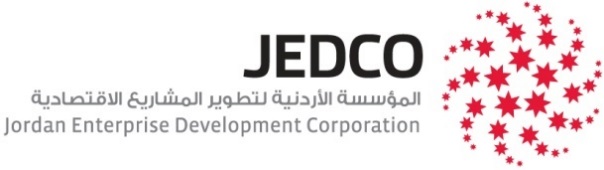 صناعتي للتصديربرنامج دعم الشركات الصناعية من أجل التصدير لأول مرة/ الجولة الثانيةنموذج طلب منحةJEDCO/EFF/R2-2021/JO  الرقم المرجعي:الموعد النهائي لتقديم الطلب النهائي : 16/09/2021بيانات الاتصال للشركة مقدمة الطلب:بيانات الشركة:قيمة المبيعات للمنتجات الرئيسية للشركة خلال العام 2020:تحليل سعر البيع للمنتج الخاص بفرصة التصدير للشركة (في حال وجود تصدير):تحليل الطاقة الانتاجية السنوية للمنتج الخاص بفرصة التصدير للشركة:مشروحات المشروع المراد الحصول على منحه لتنفيذه : أهم مجالات نفقات المشروع مع تحديد مراحل تنفيذ المشروع والجدول الزمني للتنفيذ ( على مدار 12 شهر).(يمكن اختيار واحدة أو أكثر من المجالات أدناه)تفاصيل اضافية :(في حال عدم وجود موقع إلكتروني للشركة) يرجى شرح الوضع الحالي للشركة تتضمن: نبذة عن الشركة، تأسيسها، منتجاتها، الميزة التنافسية ، التقنيات المستخدمة في عمليات الإنتاج والتسويق والبيع.الهيكل التنظيمي موضحاً الخبرات الفنية والتسويقية. أي معلومات إضافية تعزز طلبك.اسم الشركة مقدمة الطلب:الموقع الجغرافي لمصنع الشركة:اسم المفوض بالتوقيع:الصفة الوظيفية:اسم ضابط الارتباط:الصفة الوظيفية:الموقع الالكتروني:رقم الهاتف:البريد الالكتروني:رقم الفاكس:اجمالي كلفة المشروع المراد الحصول على منحة من أجله بالدينارقيمة مساهمة المؤسسة/ المنحة المطلوبة بالدينار(لا تتجاوز 80% من اجمالي كلفة المشروع)اجمالي فترة تنفيذ المشروع ( لا تتجاوز 12 شهر)نوع المنتجات الرئيسية للشركةقيمة المبيعات الاجمالية بالدينارقيمة الصادرات بالدينار إن وجدتالسوق التصديري(إن وجد)المجموعالمنتج الخاص بفرصة التصديرمعدل سعر البيع للوحدة في أرض المصنع (دينار)مصاريف الشحن للوحدة الى بلد التصدير (دينار)قيمة الرسوم الجمركية للوحدة في بلد التصدير (دينار)قيمة رسوم الضرائب في بلد التصدير للوحدة (دينار)بلد التصدير الأول:بلد التصدير الثاني:بلد التصدير الثالث:وصف البندالطاقة الانتاجية القصوى الطاقة الانتاجية المستغلةالطاقة الانتاجية للمنتج الخاص بفرصة التصدير (بالكميات)اسم المشروع:الأهداف الرئيسة للمشروع:وصف المنتج الرئيسي المراد تصديره :الرمز الجمركي لمنتج التصدير (HS Code):البلد و/ أو البلدان المستهدفة للتصدير: بلد التصدير الاولبلد التصدير الاولبلد التصدير الثاني (اختياري)بلد التصدير الثاني (اختياري)بلد التصدير الثالث (اختياري)بلد التصدير الثالث (اختياري)البلد و/ أو البلدان المستهدفة للتصدير: البلد و/ أو البلدان المستهدفة للتصدير: سوق حاليسوق جديدسوق حاليسوق جديدسوق حاليسوق جديدالقيمة المتوقعة للتصدير مصنفة حسب البلدان المستهدفة للتصدير (دينار):مبيعات التصدير المتوقعة لبلد التصدير الاول مبيعات التصدير المتوقعة لبلد التصدير الاول مبيعات التصدير المتوقعة لبلد التصدير الثانيمبيعات التصدير المتوقعة لبلد التصدير الثانيمبيعات التصدير المتوقعة لبلد التصدير الثالثمبيعات التصدير المتوقعة لبلد التصدير الثالثالقيمة المتوقعة للتصدير مصنفة حسب البلدان المستهدفة للتصدير (دينار):متطلبات بلد و/أو بلدان التصدير (الشهادات الفنية/ متطلبات التعبئة والتغليف)(ISO /CE Mark…etc.)مدى مطابقة منتج التصدير للمتطلبات الفنية في بلد و/أو بلدان التصديرمطابقغير مطابق (توضيح اسباب عدم المطابقة):غير مطابق (توضيح اسباب عدم المطابقة):غير مطابق (توضيح اسباب عدم المطابقة):غير مطابق (توضيح اسباب عدم المطابقة):غير مطابق (توضيح اسباب عدم المطابقة):مدى مطابقة منتج التصدير للمتطلبات الفنية في بلد و/أو بلدان التصديرمطابقمدى مطابقة منتج التصدير للمتطلبات الفنية في بلد و/أو بلدان التصديرمطابقمدى مطابقة منتج التصدير للمتطلبات الفنية في بلد و/أو بلدان التصديرمطابقاشرح مميزات سوق التصدير المستهدف(حجم السوق/ النمو في المستوردات خلال السنوات السابقة، الحصة السوقية للدول التي تقوم بالتصدير للبلد المستهدف، الرسوم الجمركية،...)أهم البلدان المنافسة في بلد التصدير(اذكر قيمة الصادرات للدول المنافسة في بلد التصدير، النمو في الصادرات، قيمة الرسوم الجمركية،...)وضح الميزة التنافسية لمنتج التصدير( من حيث السعر، الجودة، وغيرها)فكرة ومبررات المشروع مع شرح للمعيقات التي تحد من قدرة الشركة على التصديرالمجال/ شهر123456789101112شراء الماكينات والمعدات والاجهزة أو شراء الأنظمة المحوسبةالاشتراك بالمواقع الالكترونية التي تقدم قواعد البيانات للمشترين والموزعين والمستوردين في الاسواق الدولية.الحصول على المشورة الفنية بخصوص المساعدة بتنظيم اللقاءات الثنائية بالأسواق الدولية، المساعدة بإيفاء طلبية التصدير الاولى وغيرها.تطوير المواد الترويجية كالبروشورات والكتالوجات بالإضافة الى تصاميم مواد التعبئة والتغليف والليبل.إنشاء أو تطوير الموقع الالكتروني للشركة وصفحاتها على مواقع التواصل الاجتماعي.الاشتراك بالمتاجر الالكترونية تنظيم الحملات الترويجية الالكترونية.الحصول على شهادات الاعتماد الفني لمنتج التصدير وفقا لمتطلبات السوق التصديري.شحن العينات بسقف 150 كغم/ دولة تصديرية مستهدفة.السفر لتسويق منتج الشركة وبالتنسيق مع المؤسسة في بلدان التصدير المستهدفة.أخرى (حدد)...............................................وضح النتائج الرئيسية المتوقعة للمشروع:(المبيعات/ شراء معدات/ تشغيل... الخ)أثر المشروع (من حيث فرص العمل المتوقعة، التوسع بالاستثمارات، اختراق أسواق جديدة...الخ)